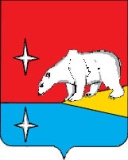 АДМИНИСТРАЦИЯГОРОДСКОГО ОКРУГА ЭГВЕКИНОТП О С Т А Н О В Л Е Н И ЕОб аннулировании почтового адреса объекту недвижимости в п. Эгвекинот		В целях устранения дублирования адресов и упорядочивания почтовой нумерации адресов, руководствуясь Уставом городского округа Эгвекинот, административным регламентом предоставления муниципальной услуги «Присвоение, изменение и аннулирование адресов на территории городского округа Эгвекинот», утверждённым постановлением Главы городского округа Эгвекинот от 1 апреля 2016 г. № 64-пг, и Правилами присвоения, изменения и аннулирования адресов на территории городского округа Эгвекинот, утвержденными постановлением Администрации городского округа Эгвекинот от 15 января 2016 г. № 16-па, на основании обращения Управления федеральной налоговой службы по Чукотскому автономному округу от 19 августа 2021 г.  № 07-05/10744, информации, полученной из Единого государственного реестра недвижимости об объекте недвижимости с кадастровым номером 87:06:000000:33, информации, содержащейся в реестре муниципального имущества городского округа Эгвекинот, Администрация городского округа ЭгвекинотП О С Т А Н О В Л Я Е Т:1. Признать действительным адрес объекта недвижимости нежилого здания детского сада «Золотинка» с кадастровым номером 87:06:000000:33, общей площадью 2062,6 кв.м., расположенный по адресу: Чукотский автономный округ, Иультинский район, п. Эгвекинот, ул. Полярная, д. 4А.2. Аннулировать и исключить из системы федеральной информационной адресной системы адрес: Чукотский автономный округ, Иультинский район, п. Эгвекинот,                         ул. Полярная, строение 4А, присвоенный в федеральной информационной адресной системе нежилому зданию детский сад «Золотинка», как несоответствующий адресу, содержащемуся в Едином государственном реестре недвижимости.3. Отделу градостроительства и архитектуры Управления промышленной политики Администрации городского округа Эгвекинот (Глущенко А.С.) внести изменения в адресную схему п. Эгвекинот городского округа Эгвекинот и обеспечить размещение в федеральной информационной адресной системе сведений, указанных в пунктах 1 и 2 настоящего постановления.4. Настоящее постановление подлежит размещению на официальном сайте Администрации городского округа Эгвекинот в информационно-телекоммуникационной сети «Интернет».5. Настоящее постановление вступает в силу с момента подписания.6. Контроль исполнения настоящего постановления возложить на Управление промышленной политики Администрации городского округа Эгвекинот (Абакаров А.М.).Глава Администрации                                                                                          Р.В. Коркишкоот 10 сентября 2021 г.№ 387 - пап. Эгвекинот